СКІЛЬКИ НАСКРІЗНИХ ЛІНІЙ У НОВОЇ УКРАЇНСЬКОЇ ШКОЛИ   Усвідомити поняття «наскрізна лінія» сповна поки що складно. Але порахувати, скільки наскрізних ліній є — можна Мета загальної середньої освіти забезпечується шляхом формування ключових компетентностей, необхідних кожній сучасній людині для успішної життєдіяльності. Серед інструментів Нової української школи — компетентнісний підхід до формування змісту й організації освітнього процесу.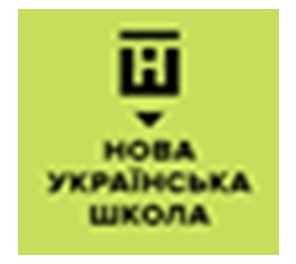 Поняття «наскрізні лінії» запроваджене для увиразнення ключових компетентностей Нової української школи.Спільними для компетентностей Нової української школи є: вміння: – читати, розуміючи прочитане – висловлювати власну думку усно й письмово – критично і системно мислити – логічно обґрунтовувати свою позицію – конструктивно керувати емоціями – оцінювати ризики – приймати рішення – розв’язувати проблеми творчість ініціативність здатність співпрацювати з іншими людьми. Чотири наскрізні лінії НУШНаскрізні лінії — це: соціально значимі надпредметні теми, що: – сприяють сформувати в учнів уявлення про суспільство в цілому – розвивають здатність застосовувати отримані знання у різних ситуаціях засіб інтеграції: – ключових і загальнопредметних компетентностей – навчальних предметів та предметних циклів. Їх ураховують при формуванні освітнього середовища.1. Екологічна безпека і сталий розвитокНаскрізна лінія «Екологічна безпека і сталий розвиток» підсилює формування в учнів соціальної активності, відповідальності й екологічної свідомості: збереження, захист довкілля, усвідомлення сталого розвитку, готовність брати участь у вирішенні питань навколишнього середовища та розвитку суспільства.2. Громадянська відповідальністьЦя наскрізна лінія покликана забезпечити: розвиток соціальної й громадянської компетентностей, розкрити суть поняття «відповідальний громадянин» і визначити вектори його діяльності.3. Здоров’я і безпекаЩоб реалізувати здоров’язбережувальну компетентність, слід докласти зусиль на формування учня, який: є духовно/емоційно/соціально/фізично повноцінним громадянином, дотримується здорового способу життя, активно долучається до облаштування безпечного для життя й діяльності середовища.4. Підприємливість і фінансова грамотністьМета наскрізної лінії «Підприємливість і фінансова грамотність» — навчання молоді: раціонально використовувати кошти,  планувати витрати,  заощаджувати реалізовувати лідерські ініціативи,  успішно діяти в технологічно швидкозмінному середовищі.Наскрізні змістові лінії: спільні для всіх начальних предметів,  є засобом інтегрування навчального змісту,  корелюються з окремими ключовими компетентностями, сприяють формуванню ціннісних і світоглядних орієнтацій учня Упроваджуючи у навчальний предмет наскрізні змістові лінії, передбачають: розв’язування завдань реального змісту,  виконання міжпредметних навчальних проектів, роботу з різними джерелами інформації